باسم محبوب عالميان قلم أعلى ميفرمايد أليوم يوم إصغاستحضرت بهاءاللهاصلی فارسی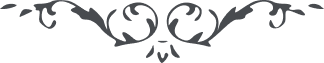 من آثار حضرة بهاءالله – لئالئ الحكمة، المجلد 2، لوح رقم (141)، الصفحة 301 - 302باسم محبوب عالمیانقلم اعلی میفرماید الیوم یوم اصغاست بشنوید ندای رحمن را که در قطب اکوان مرتفعست و بحبل حبّش متمسّک باشید بشأنیکه اشارات معرضین و کلمات ملحدین شما را منع ننماید للّه الحمد که تلقاء وجه از مؤمنات مذکوری و از مقبلات محسوب قلب مرآت حقّست از غبار اوهام خلق مقدّس دارید و چشم از برای مشاهدهٴ منظر اکبر است از رمد ظنون منزّه دارید اینست وصیّت حقّ اماء خود را و ذکر او احبّاء اللّه را ای إمة اللّه امآء اللّه را تکبیر برسان بگو جمیع در منظر اکبر مذکورید و بطراز عنایت مالک قدر مزیّن گشته‌اید جهد نمائید و از حق بطلبید که از این طراز بدیع منیع ممنوع نشوید و در کلّ عوالم طائف حول باشید از احزان دنیا محزون مباشید و از سرورش مسرور نه حزن و سرور در امر محبوب محبوب است انّ السّرور ینبغی لمن عرف هذا الظّهور و الحزن لمن سمع بلایاه آنچه در سبیل حق واقع شود باو راجع است طوبی لک و لبنتک الّتی اقبلت و آمنت باللّه ربّ العالمین .